The Law Society of Scotland Education Foundation 
2022 Bursary Award Applications The support offered will be a bursary each year of the LLB degree and the postgraduate Diploma (the awards may vary but could be around £2,500 per year, totalling up to £12,500 by completion of the qualifications). Just as important will be the opportunity to be supported by a mentor working in the legal profession throughout university. As well as the bursary, this is a career development programme and all successful applicants are expected to participate in a programme of events throughout the year. Further details can be found in our Terms and Conditions (see page 13).To be eligible to apply you must answer yes to the following:You have an offer to study law (known as the LLB in) at one of the ten universities accredited by the Law Society of Scotland starting in 2022;Your circumstances mean you would be unable to attend university due to your financial situation;You are currently studying at school or college, or have left school or college within the last two years (but not currently attending universityWhen deciding who should receive a grant, the Trustees will have regard to applicants with particular financial hardship. Please note, we can only support a limited number of students per year. Please read the terms and conditions on page 13 to ensure you are eligible to apply.This form is for individuals wishing to apply for a bursary. On receipt of your application, we will contact your school/ college to request a report and reference. Please complete every section of the form fully.Applications should be made by 5pm on Friday 10 June 2022 to Milly Berndes-Cade by email (EmiliaBerndes-Cade@lawscot.org.uk). If you have any issues completing an online application, please call 0131 476 8128 and we will assist you. Home address should be the address that will be used for correspondence regarding your application.*We will mainly correspond with you via email so please ensure the address you have given       us is accurate and you check your emails regularly. 2.1 Please give details below of all secondary schools/colleges attended (most recent first).2.2 School/ College refereePlease provide details of the appropriate person at your school/ college who will be able to provide a reference and complete a report in support of your application. Please advise this individual that we will be in touch with them directly to request that this be completed. 3.1 Starting with the most recent, please list relevant qualifications.  Please also mark, where applicable, the grade awarded for any qualification. Please include any National 5 results as well as Highers.If you are awaiting results please also complete section 3.2. 3.2 Predicted qualifications If applicable, please ask your school/college to provide a reference for any result that you are predicted to get in your courses. 3.3 Other qualifications Please enter details of any further qualifications that you consider important for us to take into account as part of your application. 3. 4. Starting with your most recent role, please list any work experience. 
Please list your chosen universities/ course starting with your first choicePlease answer yes/no to the questions below and provide further information where appropriate. 
6.1 In order than we know more about you, and your reasons for wishing to study law, please copy and paste your UCAS personal statement into the space below (continue overleaf).Paste here6.2 The Lawscot Foundation has been established by the Law Society of Scotland. The Society’s values are Respect, Openness, Progress, Integrity and Inclusion. Taking responsibility for your actions, being helpful and behaving with impartiality, respect and fairness are examples of behaviours expected from law students and future solicitors. Please provide examples of occasions where you have shown such behaviours (aligning with our values). Please also provide details of a referee who can support your answer. You may refer to examples from school, university, work experience, voluntary, community or leisure pursuits (500 words max)6.3 The Lawscot Foundation programme contains three main elements: bursary, mentoring and career development opportunities.Please detail what you believe you would gain from being part of the Lawscot Foundation programme.6.4 Financial support is an important part of this programme. Please outline how your financial situation impacts you and explain how this additional support would help you and what it would be used towards. 6.5 Please detail your career aspirations (100 words max). 
This is for information only and will not form part of the selection process.  Please let us know how you found out about the Lawscot Foundation by ticking the appropriate box. Other continued:__________________________________The terms and conditions of the Lawscot Foundation programme are outlined here. Please read these carefully before submitting your application.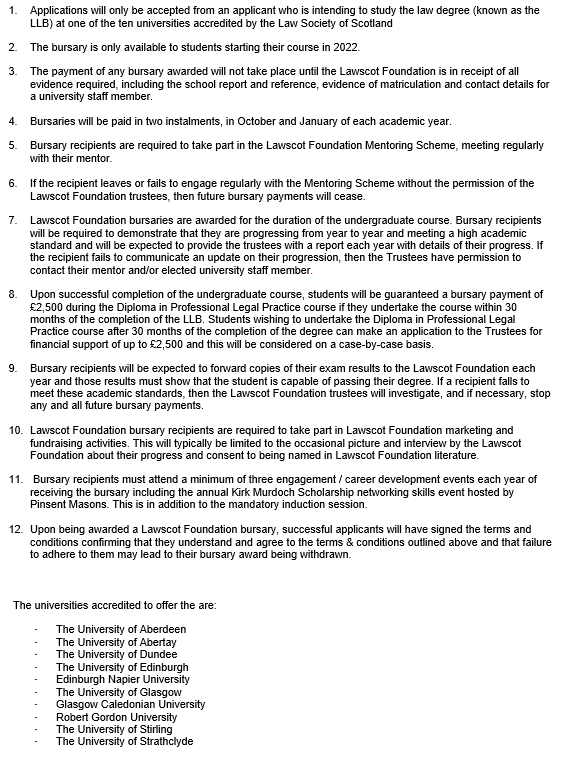 		I confirm that I have read and agree to the terms and conditions.Have you ever been convicted of a criminal offence?  (subject to The Rehabilitation of Offenders Act 1974 (Exclusions and Exceptions) () Order 2003)	 Yes			 No  If your answer to the above was YES please give details (offence, judgement, date). This is for our information and may not harm your application depending on the offence.I consent to the Law Society of Scotland using my personal information for the purpose of assessing my application in accordance with the Lawscot Foundation and understand that I can withdraw my consent at any time.  Yes 	I confirm that all the information in this application is accurate and I consent to the Foundation verifying information with my school/ college and the university as required Yes 	I confirm that if I am successful with my application, I will attend the mandatory mentoring training day (date and time TBC)Yes	 GDPR, Data Protection Act 2018. For information about how we use your personal data see our privacy policy at www.lawscot.org.uk Before you submit the application have you:Completed all sections fully?Informed your school/ college referee that they should expect an email from the Lawscot Foundation requesting that they complete an online report and reference in support of your application?  Signature: 	Date: Please check you have completed every part of the form before submitting it. 
The data collected in Part B will not be available to those involved in the short-listing or interview process. Such information will be held on an individual database in accordance with the Society’s Data Protection Policy.  The database will only be accessible to those staff working on equality projects.1.  Ethnicity    Please put an ‘X’ in the box you feel best describes your ethnic origins:2.  Sex	Please put an ‘X’ in the appropriate box:3.  Would you consider yourself to be transgender?  Please put an ‘X’ in the appropriate box:4. Sexual Orientation   Please put an ‘X’ in the appropriate box:6.  Religion/Faith/Belief   Please put an ‘X’ in the appropriate box which best describes your religion, religious denomination, or body, if any, you below to:7 Disability 	Do you consider yourself to have a disability?1. PERSONAL DETAILS Title (Mr/Mrs/Miss/Ms etc):First Name:Surname:Home telephone number:Address:Mobile telephone number:Email Address*:Postcode:Date of Birth ___/____/_________2. EDUCATION School/ CollegeAddressType (i.e. state/ independent)Date started Date left Name of refereePositionSchool/ collegePhoneEmail3. ACADEMIC RESULTSSubject Level (e.g. Higher)Result Date Awarded SubjectLevel (e.g. Higher)Predicted resultDate it will be awardedAdditional qualifications LevelResultDate awarded4. WORK EXPERIENCE Position held
Place of workDate started-date leftPaid/unpaid4. DETAILS OF UNIVERSITY COURSE  University applied to
Course name State of offer Conditional / Unconditional Have you formally accepted this offer Yes/No? Course start date  Is the course full/part time?Will you be living at home or away?Do you have a reserve choice of university if your first choice is conditional?If your first or only choice is conditional, please state the conditions.5. ADDITIONAL INFORMATION Do you intend to complete a four year honours degree? Did you come to this country as a refugee or asylum seeker?Will you receive a bursary from the Student Awards Agency for Scotland? Please specify the type and amount applied for, e.g. Young Students’ Bursary (£2,000), Care Experienced Students’ Bursary (£8,100)Are you applying for a loan from the Student Awards Agency for Scotland, and if so, how much?Are you applying or planning to apply for any other scholarships or bursaries? If so, please specify the details including the amount applied for. (Please note this will not necessarily preclude you from receiving a bursary from the Lawscot Foundation).Are you in receipt of any other scholarships or bursaries? If so, please specify the details including the amount. (Please note this will not necessarily preclude you from receiving a bursary from the Lawscot Foundation).Are you currently involved in a University Widening Participation Programme? If so, which? E.g. Top Up, Aspire North, Lift-Off, LEAPS, Focus West, Pathways to the Profession, etcHow many people are in your household? Please provide detailsDo you have any dependents / caring responsibilities? Please detail6. ABOUT YOU Please type your response here (max 300 words)7. HOW DID YOU FIND OUT ABOUT THE LAWSCOT FOUNDATION? 	School	University (admissions team)	Lawscot Foundation website 	Friends / family 	Social media	Law Society of Scotland website 	Pathways to the Profession 	REACH	LEAPS	Lift Off	Aspire North 	Aim for Uni 	Who Cares? Scotland  	Other (please specify below)8. TERMS AND CONDITIONS 9. CRIMINAL OFFENCES 10. DECLARATIONPart B – Equal Opportunities Monitoring    White  White  Scottish Other BritishIrishAny other White background - please tell us about this Mixed Mixed Mixed - please tell us about this Asian, Asian Scottish, or Asian British Asian, Asian Scottish, or Asian British IndianPakistaniBangladeshiChineseOther Asian background - please tell us about this Black,  Black Scottish, or other Black BritishBlack,  Black Scottish, or other Black BritishAfricanOther Black background - please tell us about this  Other ethnic backgroundOther ethnic backgroundOther ethnic background - please tell us about this   I would prefer not to answer this question…  I would prefer not to answer this question…I would prefer not to answer this questionMaleFemaleI identify myself as something different – please tell us about it The term transgender refers to someone who considers that they do not identify strictly to one gender or the other. The term ‘transgender’ includes a number of sub-categories, which, among others, include transsexual, cross-dresser, transvestite, consciously androgynous people and the term gender dysphoria is often used to explain these tendencies.The term transgender refers to someone who considers that they do not identify strictly to one gender or the other. The term ‘transgender’ includes a number of sub-categories, which, among others, include transsexual, cross-dresser, transvestite, consciously androgynous people and the term gender dysphoria is often used to explain these tendencies.YesNoI would prefer not to answer this questionHeterosexualGay ManLesbianBisexual ManBisexual Woman Other - please tell us about this I would prefer not to answer this questionNoneChurch of ScotlandRoman CatholicOther ChristianMuslimJewishHinduBuddhistSikhOther - please tell us about this I would prefer not to answer this questionYesNoI would prefer not to answer this question